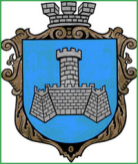 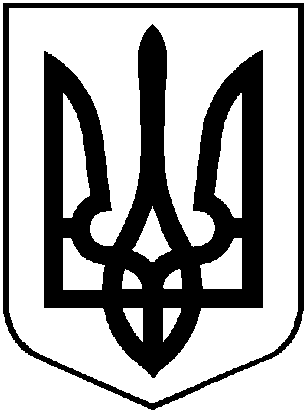 УКРАЇНАХМІЛЬНИЦЬКА МІСЬКА РАДАВІННИЦЬКОЇ ОБЛАСТІВиконавчий комітетР І Ш Е Н Н ЯВід «___» __________2020 року                                                               №_____Про внесення змін до рішення виконавчого комітету Хмільницької міської ради від 02.07.2019р. №255 «Про уповноваження працівників виконавчих органів міської ради на складання протоколів про адміністративні правопорушення»(нова редакція) зі змінамиВраховуючи службову записку начальника управління житлово-комунального господарства та комунальної власності Хмільницької міської ради І.Г. Сташка від 12.10.2020р., у зв’язку із кадровими змінами у виконавчих органах Хмільницької  міської ради, відповідно до вимог ст.254, ст. 255 Кодексу України про адміністративні правопорушення,  керуючись п.п. 4 п. б ч. 1 ст. 38, ст.59 Закону України «Про місцеве самоврядування в Україні», виконавчий комітет  Хмільницької міської радиВИРІШИВ:1. Внести наступні зміни до рішення виконавчого комітету Хмільницької міської ради «Про уповноваження працівників виконавчих органів міської ради на складання протоколів про адміністративні правопорушення» (нова редакція) від 02.07.2019р. №255 (зі змінами) а саме:замінити у п.1 слова з «Карпова О.Ю. – провідного спеціаліста сектору комунальної власності управління житлово-комунального господарства та комунальної власності міської ради» на «Ваховського С.С. – провідного спеціаліста сектору комунальної власності управління житлово-комунального господарства та комунальної власності Хмільницької  міської ради»;замінити у п.1 слова з «Ваховського С.С. – провідного спеціаліста сектору комунальної власності управління житлово-комунального господарства та комунальної власності Хмільницької  міської ради»; на «Шмаля О.Г. – інспектора з питань благоустрою відділу житлово-комунального господарства управління житлово-комунального господарства та комунальної власності Хмільницької міської ради»,2. Загальному відділу Хмільницької міської ради відобразити відповідні зміни в оригіналі рішення виконавчого комітету Хмільницької міської ради , зазначені у п.1 цього рішення.3. Начальнику відділу управління персоналом міської ради долучити до особових справ визначених працівників копію цього рішення.4. Контроль за виконанням цього рішення покласти на заступника міського голови з питань діяльності виконавчих органів міської ради Загіку В.М.Міський голова	С.Б. Редчик